แบบบันทึกทะเบียนสื่อ/นวัตกรรมเทคโนโลยีทางการศึกษา/แหล่งเรียนรู้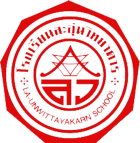 โรงเรียนละอุ่นวิทยาคารลงชื่อ ………..................……………………….. ผู้บันทึก    	ลงชื่อ………..................……………………….. ผู้รับรอง(                                                 )		                       (นายจตุพร  พิณแก้ว)         ตำแหน่ง  ครู วิทยฐานะ                                   ผู้อำนวยการโรงเรียนละอุ่นวิทยาคารที่รายการสื่อ - อุปกรณ์จำนวนหมายเหตุ